LI: To multiply a given number by 10 using a place value grid.I will be successful if: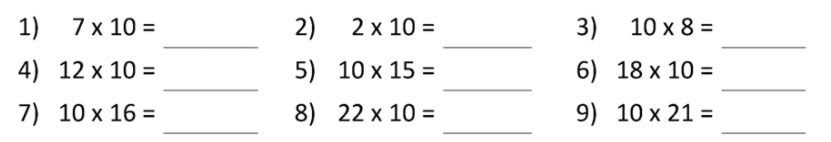 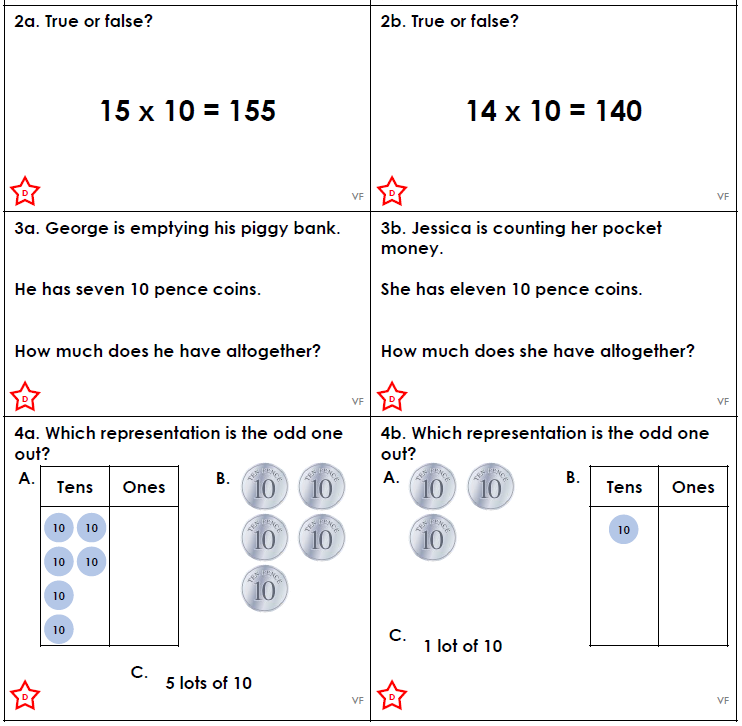 I can draw the place value grid and write the digits in the correct column. I can move every digit one place to the left.I can read the value of the new number and discuss the value of each digit. 